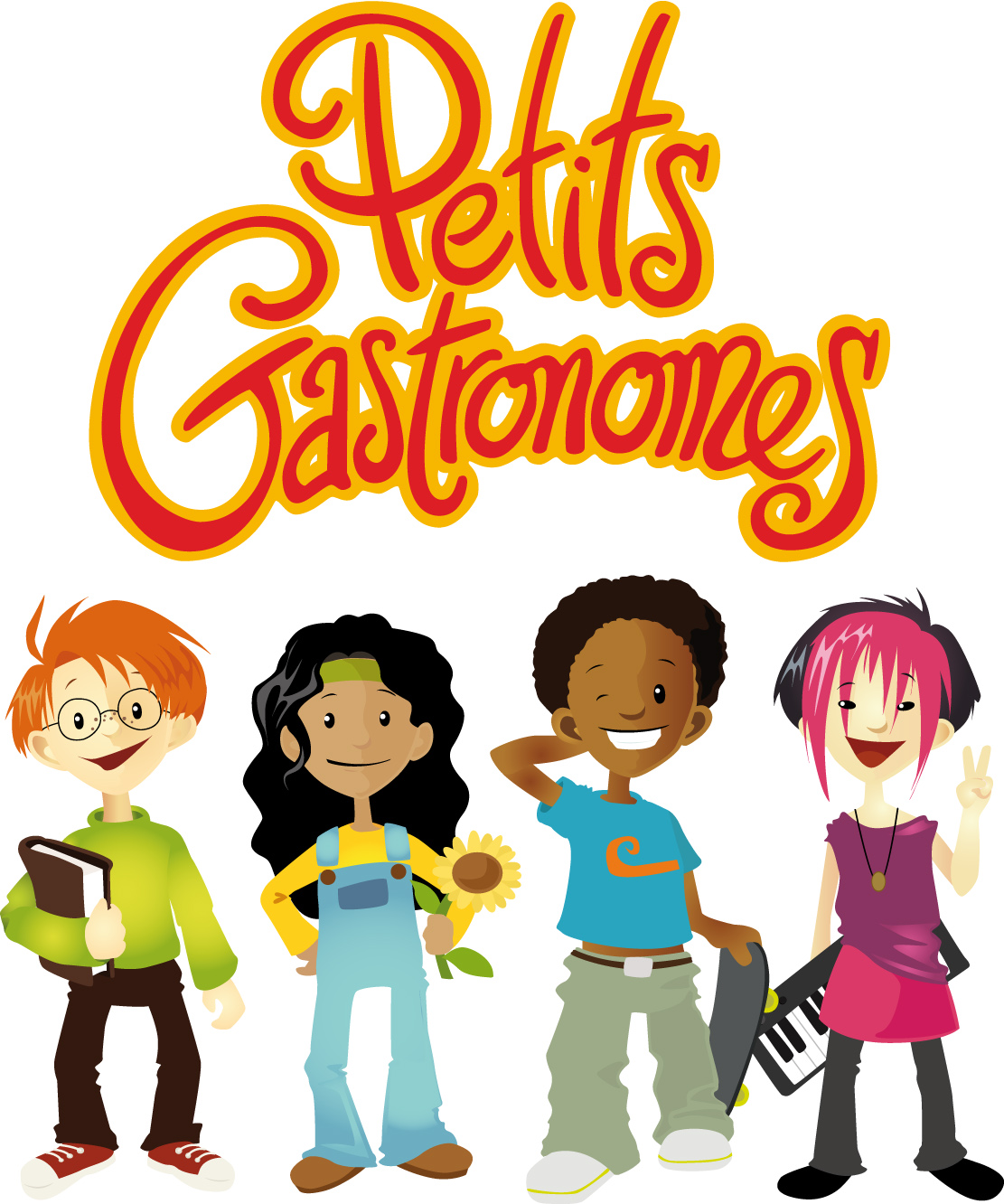 NOTE D’INFORMATION09-11-18Objet : Modification de menu du vendredi 16 novembre 2018Bonjour, Pour profiter de la saison du kaki, nous remplaçons les compotes du vendredi 16 novembreCompote pomme bananeEt/ouCompote pomme fraiseInitialement prévues par unKakiBon appétit !L’équipe des Petits Gastronomes.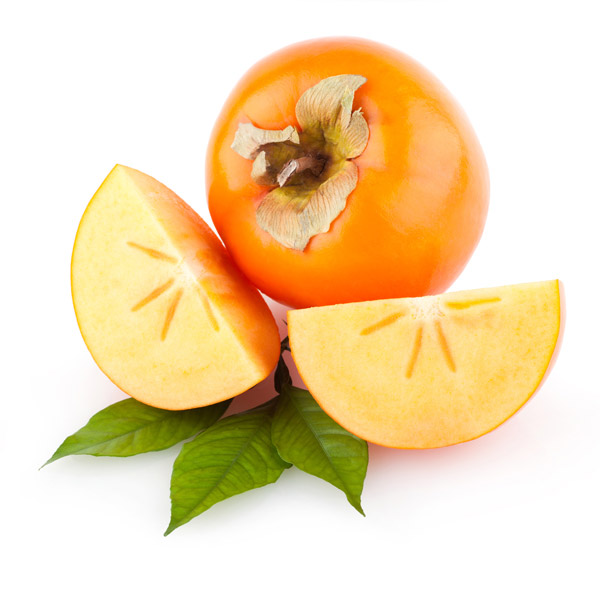 